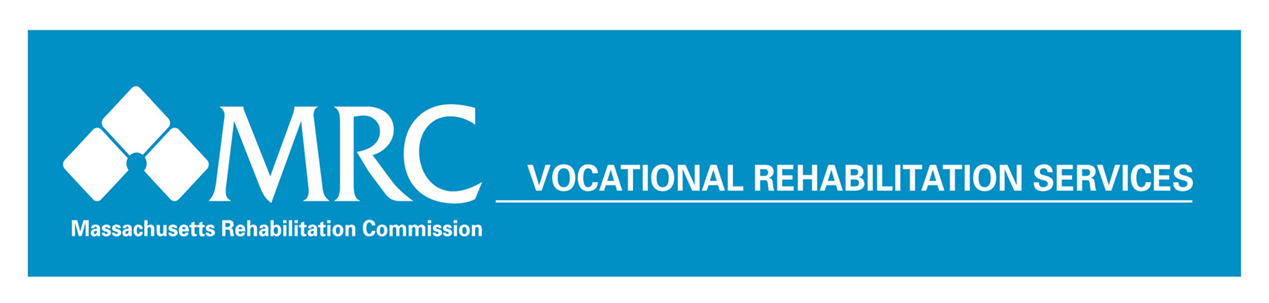 Services to Youth - Year in ReviewJuly 1, 2016 – June 30, 2017FACTS AT A GLANCEThe goal of our services is to promote dignity through employment and community living, one person at a time.  We hope all citizens with disabilities in Massachusetts will have the opportunity to contribute as a productive member of their community and family as a result of services provided by the MRC.Youths actively receiving services 				  9,685Youths enrolled in training/education programs		  7,583Average hourly wage for employed youths	          	 	  $12.41